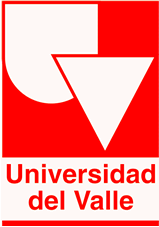 El curso dará al estudiante la capacidad de comprender la matemática financiera como fundamento y soporte para el cálculo de algunos indicadores financieros en la toma de decisiones de inversión o financiación.Código: 802117MCréditos: Tres (3)Tipo de Asignatura: AP: Asignatura de la Profesión Componente: MAT: MatemáticoPrerrequisito: Matemáticas II (Aprobado)Habilitable: SíValidable: NoObjetivos GeneralesAl finalizar el curso el estudiante estará en capacidad de:Comprender las matemáticas financieras como fundamento y soporte para el cálculo de algunos indicadores financieras en la toma de decisiones de inversión y/o financiación.Comprender el concepto de interés y el de valor del dinero a través del tiempo.Identificar y hacer una lectura correcta de indicadores de tasa de interés nacional e internacionales.Reconocer y calcular para su posible aplicación algunos indicadores financieros para la valoración de inversiones.Realizar algunas aplicaciones de los conceptos de Matemáticas Financieras en instrumentos financieros.Método Pedagógico Clases magistrales, ejercicios en clase, talleres, aplicaciones en la computadora, exposición de los estudiantes.Evaluación 	Dos exámenes ParcialesTalleres y Exámenes cortosTrabajo FinalBibliografíaBOLTEN, S.E (1987) Manual de Administración Financiera. Editorial Limusa. México. Capítulo 4.BREALEY, Richar y MYERS, Stewart (1993) Principios de Finanzas Corporativas McGraw-Hill. México 1989. Capítulo 5.HAUGEN Robert (1997) Modern Investment Theory. Four Edition. Prentice Hall, NewJersey. Capítulos 12 y 13INFANTE, V. Arturo (1997) Evaluación financiera de proyectos de Inversión Editorial Norma. Bogotá Colombia. Capítulos 1, 2, 3, 4, 5 y 6.KOLB, Rober (1993). Inversiones. Editorial Limusa, México. Capítulos, 7,8 y 9PORTUS G. Lincoyán (1997). Matemáticas Financieras, McGraw Hill, Bogotá D.C. Colombia. Capítulos 1, 4 , 5 y 6VARELA, V. Rodrigo (1997). Evaluación Económica de Proyectos de Inversión. Grupo Editorial Iberoamérica. Bogotá Colombia. Pág. 18-114.Contenido Tema 1. El concepto de interésTema 2. El concepto de valor del dinero a través del tiempoTema 3. Indicadores para evaluar inversionesTema 4. Aplicaciones de las matemáticas financieras en la liquidación de instrumentos o productos financieros